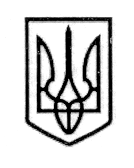 У К Р А Ї Н АСТОРОЖИНЕЦЬКА МІСЬКА РАДА ЧЕРНІВЕЦЬКОГО РАЙОНУЧЕРНІВЕЦЬКОЇ ОБЛАСТІВИКОНАВЧИЙ КОМІТЕТР І Ш Е Н Н Я07 грудня  2021 року                                                                                  № Про  схвалення проєкту міського бюджету Сторожинецькоїтериторіальної громади на 2022 рік	Керуючись Бюджетним кодексом України,  статтями 27,28,29,30,32 Закону України «Про місцеве самоврядування в Україні»,  ВИКОНАВЧИЙ КОМІТЕТ МІСЬКОЇ РАДИ ВИРІШИВ:          1.Схвалити проєкт міського бюджету Сторожинецької  територіальної громади на 2022 рік (додається).           2.Винести на розгляд та затвердження чергової сесії Сторожинецької міської ради  проєкт рішення «Про міський бюджет  Сторожинецької  територіальної громади на 2022 рік».           3. Контроль за виконанням цього рішення залишаю за собою.Сторожинецький міський голова                                 Ігор МАТЕЙЧУК                                              Підготував: 			       Начальник Фінансового відділу                                        Ігор СЛЮСАРПогоджено:Секретар міської ради                                                       Дмитро БОЙЧУК	                Перший заступник міського голови                                 Ігор БЕЛЕНЧУК Начальник юридичного  відділу                                       Олексій  КОЗЛОВ    Начальник  відділудокументообігу та контролю                                            Микола БАЛАНЮК                                                  